High Top Sneakers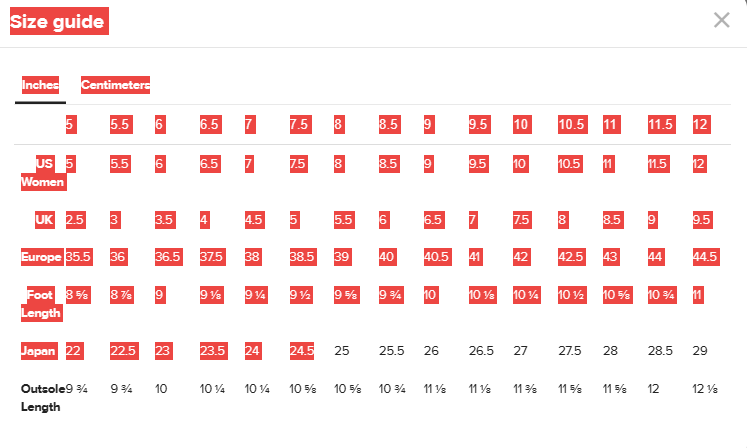 Slip on Canvas Shoes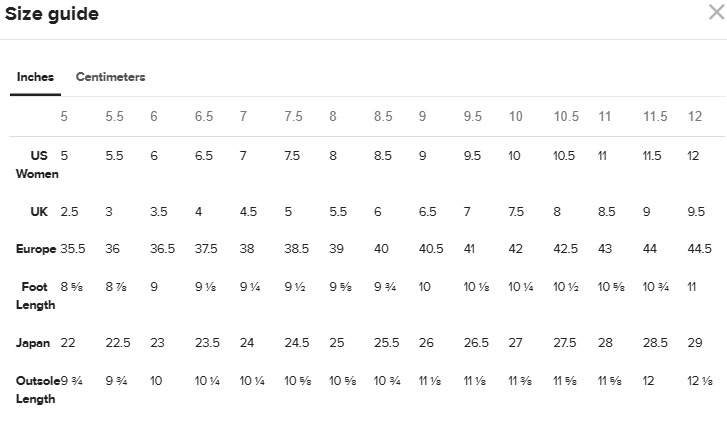 Athletic Shoes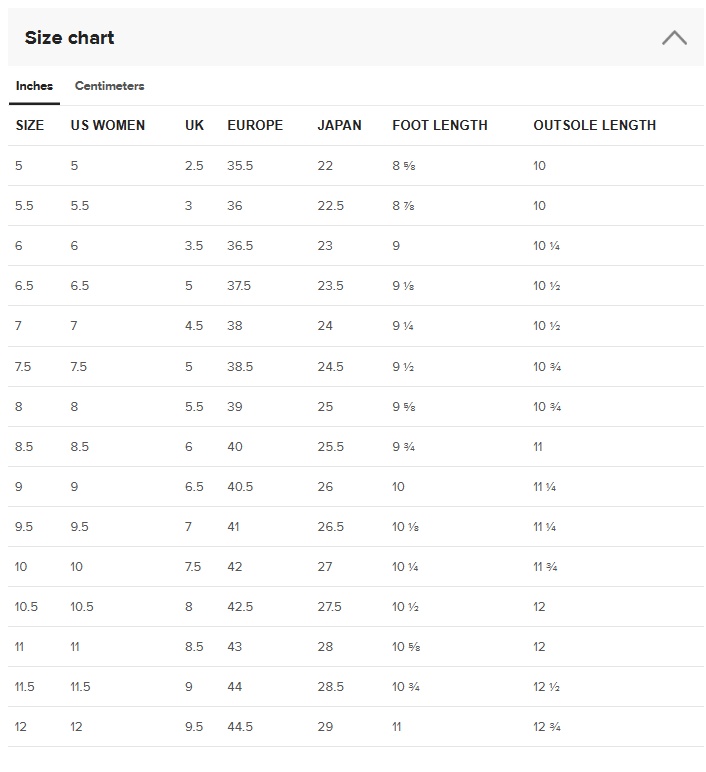 Slides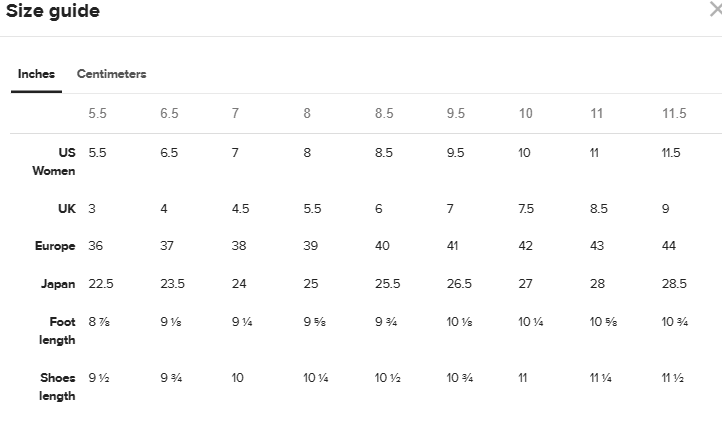 